ROTARY SONG LEADER SCHEDULE 2019-2020
2019 					2020
AUGUST           			JANUARY                                    JUNE 			6    Vicki Gates			7     Teresa Gorman                 2    Vicki Gates13  Vicki Gates			14   Teresa Gorman           	9    Vicki Gates20  Dane Boston			21   Gary Kuch		16   Richard Blabey27  Dane Boston			28   Gary Kuch	23  Richard Blabey	30  Betsy JaySEPTEMBER				FEBRUARY 			
3     Chuck Newman			4    Richard Blabey		JULY 10   Chuck Newman			11  Richard Blabey                  7    Betsy Jay17   David Vaules			18  Betsy Jay                              14  Anne Geddes24   David Vaules			25  Betsy Jay                              21  Anne Geddes  								              28  Susan MiosekOCTOBER 				MARCH
1      Anne Geddes 			3    Bob Birch                          8      Anne Geddes 			10  Bob Birch15    Dane Boston 			17  Bob Birch22    Dane Boston			24  Bob Birch	29    Susan Miosek			31  Bob BirchNOVEMBER				APRIL5     Teresa Gorman			7    Chuck Newman12   Teresa Gorman			14  Chuck Newman19   Bob Schlather			21  Susan Miosek26   Bob Schlather			28  Susan MiosekDECEMBER 				MAY 3    Gary Kuch				 5     Bob Schlather10  Gary Kuch				 12   Bob Schlather17  Judy Steiner                                       19   Judy Steiner24  David Vaules			  26  Judy Steiner	                  31  David Vaules			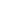 